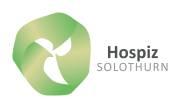 Einladung zur ThemenreiheJeweils am letzten Donnerstagabend im Monat von 20.00 – 22 Uhr finden unsere Themenabende „Rund ums Sterben“ in der Ref. Kirche in Derendingen statt:23. Februar 2023	„Presque“ – Der Film nimmt uns mit auf eine Reise mit			der Frage: Was heisst es, beinahe glücklich zu sein?			Filmabend mit Pfarrer Samuel Stucki, Derendingen30. März 2023	Verkörperung des inneren Friedens			Craniosacral Therapie für Sterbende			Alexandra Loudon, Luterbach			Komplementär Therapeutin CST			www.therapie-plus.ch27. April 2023	Wie kann ich dich begleiten?			Spirituelle Begleitung von Verstorbenen			Susan Weber, Spiritual Care, Seeberg25. Mai 2023	Ein Seelenmandala für Sterbende			Mandalas und ihre energetische Wirkung			Corinne Schluep, Kyburg-Buchegg 			www.corinneschluep.chAchtsamkeit und Austausch stehen im Mittelpunkt. Wichtig sind Ihre Erfahrungen und Anliegen. Wir wollen gemeinsam die Themen rund ums Sterben und den Tod angehen, nachspüren, bewusst machen, in uns aufnehmen, einander zuhören und Mut machen. Richtpreis Fr. 20.- / Mitglieder gratis (Spendenbox vorhanden). Wir freuen uns auf Sie!Verein Sterbehospiz Solothurn